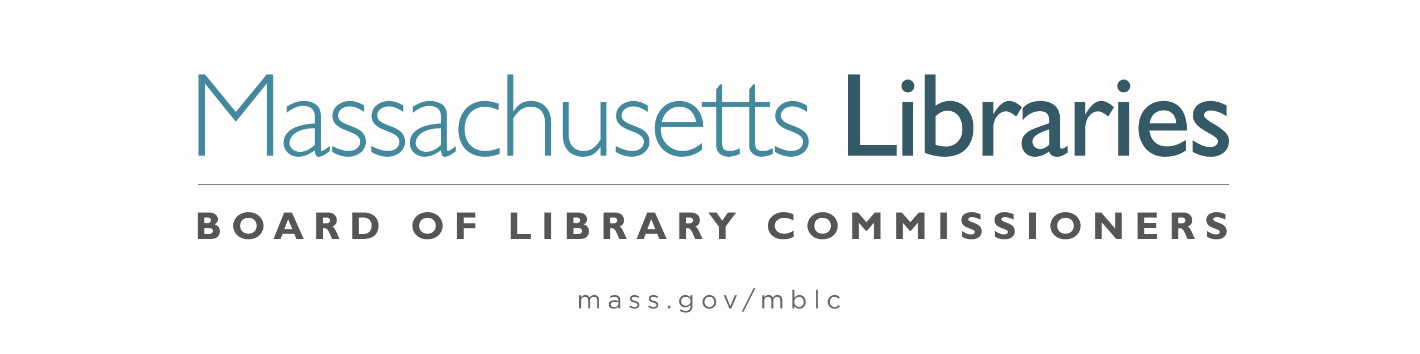 Welcome.  Thank you for attending this meeting of the Massachusetts Board of Library Commissioners.  Please remember that as part of the meeting agenda there is a time at the end of the meeting for public comment.  Should you wish to address the Board during a particular item, please wait to be recognized by the chair.Note: Agenda may include items not reasonably expected 48 hours before the meeting.Thursday, April 4, 2024  10:00 A.M./ Refreshments 9:30 A.M. Zoom MeetingAgenda- Regular Monthly MeetingCall to orderRoll Call of CommissionersSpeaker:	Debby Conrad, Chair	                     Approval of Minutes- March 7, 2024 Minutes (ACTION)		 Speaker:	Debby Conrad, ChairChair’s Report							 Speaker:	Debby Conrad, ChairCommissioner Reports					 Speaker:	Debby Conrad, Chair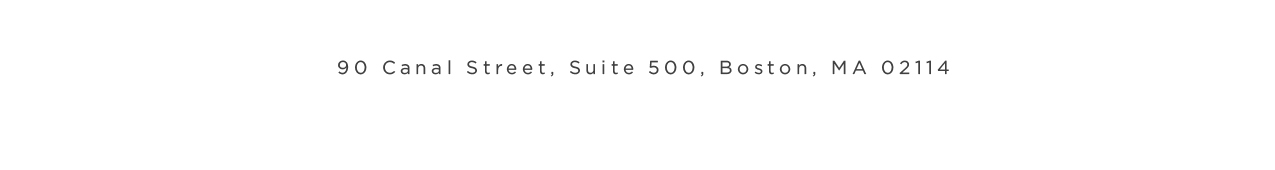 Director’s Report						 Speaker:	James M. Lonergan, Director Legislative ReportSpeaker:	Rob Favini, Government LiaisonReport from Director Search CommitteeSpeaker:	Vicky Biancolo, Search Committee ChairUpdate on the 2023-2024 Massachusetts Public Library Construction Program (MPLCP) Grant Round and the bond bill Speaker:	Andrea Bono-Bunker, Library Building Consultant   Quarterly Report from the Massachusetts Center for the BookSpeaker:	Courtney Andree, Executive Director  	 		Massachusetts Center for the Book Report from Massachusetts Library System (MLS)Speaker:	Bradley Schmidt, Executive Assistant  	 		Massachusetts Library System (MLS)Report from Library for the Commonwealth Speaker:	Angela Veizaga, Director of Strategic Partnerships       			Boston Public Library (BPL)Public Comment						Old Business 	Adjournment 		Debby Conrad, ChairZoom Meeting Information
https://us02web.zoom.us/j/83619629891?pwd=SXlkTnhTbzU2TGZWRGo1N2RwTXRWUT09Meeting ID: 836 1962 9891 / Passcode: AprilDial in number: (646) 558-8656/ Meeting ID: 836 1962 9891